COURSE TEXTBOOK LIST INFORMATION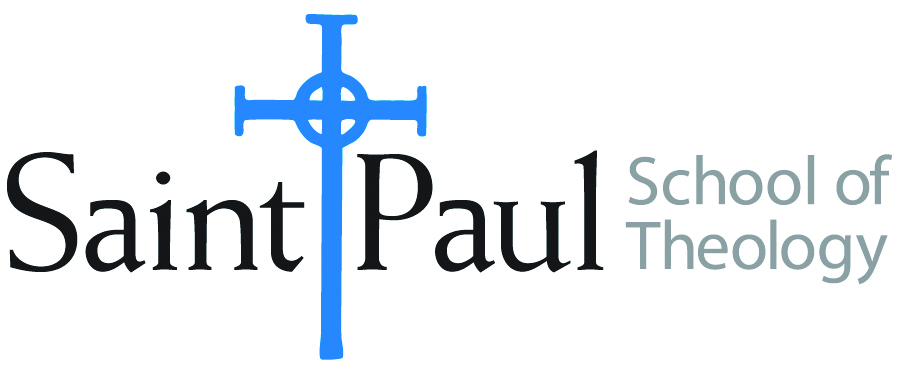 Special Instructions to Cokesbury:Only the sections of the Yaghjian text pertaining to research (Chapters 5&6) are used in this course, but the text is highly recommended for students who are planning to write a thesis or dissertation.FACULTY INSTRUCTIONSFACULTY INSTRUCTIONSSTUDENT INSTRUCTIONS(Both Campuses)STUDENT INSTRUCTIONS(Both Campuses)For each semester taught, faculty should complete and submit a new form for every course and return to Melissa Whalen in the Academic Life office.  Forms are due by the first day of registration for a given term.  Desk copies for Teaching Assistants must be requested on this form.  It is up to the publishers’ discretion whether or not to provide desk copies for teaching assistants.For each semester taught, faculty should complete and submit a new form for every course and return to Melissa Whalen in the Academic Life office.  Forms are due by the first day of registration for a given term.  Desk copies for Teaching Assistants must be requested on this form.  It is up to the publishers’ discretion whether or not to provide desk copies for teaching assistants.Students may acquire textbooks by ordering online via Amazon Associate on our website and having books shipped to them.  Regardless of shopping/ordering method, students may check Cokesbury online for discount on text and certain text may be sent free delivery. Students may acquire textbooks by ordering online via Amazon Associate on our website and having books shipped to them.  Regardless of shopping/ordering method, students may check Cokesbury online for discount on text and certain text may be sent free delivery. COURSE INSTRUCTOR(S)Lee WebbLee WebbLee WebbCOURSE NUMBER & SECTIONMIN 231 AOVMIN 231 AOVMIN 231 AOVCOURSE NAMEInformation Literacy in Theological EducationInformation Literacy in Theological EducationInformation Literacy in Theological EducationCOURSE SEMESTER &YEAR  SPRING 2018SPRING 2018SPRING 2018DATE OF SUBMISSION10/04/1710/04/1710/04/17REQUIRED TEXTBOOKS LISTREQUIRED TEXTBOOKS LISTREQUIRED TEXTBOOKS LISTREQUIRED TEXTBOOKS LISTREQUIRED TEXTBOOKS LISTREQUIRED TEXTBOOKS LISTREQUIRED TEXTBOOKS LISTREQUIRED TEXTBOOKS LISTBOOK TITLE and EDITION(include subtitle if applicable)BOOK TITLE and EDITION(include subtitle if applicable)AUTHOR(S)No. ofPAGES to be readPUBLISHER and DATE13-Digit ISBN(without dashes)LIST PRICE(estimate)DESK COPY1  Quality Research Papers: For Students of Religion and Theology, 3rd ed.Nancy Jean Vyhmeister and Terry Dwain Robertson300Zondervan; 20149780310514022$19.99234567TOTAL Number of Pages to Be ReadTOTAL Number of Pages to Be Read373RECOMMENDED TEXTBOOKS LISTRECOMMENDED TEXTBOOKS LISTRECOMMENDED TEXTBOOKS LISTRECOMMENDED TEXTBOOKS LISTRECOMMENDED TEXTBOOKS LISTRECOMMENDED TEXTBOOKS LISTRECOMMENDED TEXTBOOKS LISTRECOMMENDED TEXTBOOKS LISTBOOK TITLE and EDITION(include subtitle if applicable)BOOK TITLE and EDITION(include subtitle if applicable)AUTHOR(S)No. ofPAGES to be readPUBLISHER and DATE13-Digit ISBN(without dashes)LIST PRICE(estimate)DESK COPY1Writing Theology Well: A Rhetoric for Theological and Biblical Writers, 2nd ed. Lucretia Yaghjian73Bloomsbury,20159780567499172$29.952From Topic to Thesis: A Guide to Theological ResearchMichael KibbeIVP, 20169780830851317$12.0034